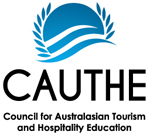 CAUTHE 2018 CONFERENCE BURSARYINFORMATION AND APPLICATION FORMGeneral InformationThe CAUTHE Executive invites applications for a special CAUTHE bursary to support travel to and attendance at the CAUTHE 2019 conference in Cairns, Australia from 11-14 February. The aim of the scheme is to build networks with and provide opportunities for tourism, hospitality and events scholars and academics, particularly from developing countries, to attend the conference.  Scheme DetailsThe bursary will provide funding for reasonable travel from the applicant’s home institution, accommodation and other expenses that will facilitate access to attend the CAUTHE 2019 conference (to a maximum of AU$2,500). In addition, CAUTHE will pay for conference registration, PhD/ECR workshop fees (where applicable) and one year’s individual CAUTHE membership. A bursary certificate will be presented at the conference. Applications are particularly welcome from individuals who live in developing countries. Bursaries are available to PhD students and academic staff.To be eligible for a PhD bursary, applicants must:Be enrolled as a full- or part-time PhD student (in tourism, hospitality, events or a related field); Submit a full or working paper to the CAUTHE 2019 conference, with the only acceptable co-authors being the author’s registered supervisors.To be eligible for a full bursary, applicants must:Be employed as a lecturer or researcher in tourism, hospitality, events or a related field.Submit a full or working, single authored paper or as the primary author, with a maximum of two co-authors, to the CAUTHE 2019 conference.In addition to the above criteria, applicants must:Have the paper accepted by the conference reviewers as a full or working paper;Provide a statement outlining your need for funding; Be prepared to submit a conference report and photo for the CAUTHE newsletter following the conference, if your application is successful. Deadlines, Application and SelectionPlease complete the application form attached to these guidelines and submit the application to naomi.dale@canberra.edu.au by 15 October 2018.Submit the full or working paper electronically via the via the CAUTHE 2019 conference website by 15 October 2018. The award will be made based on the merit of the paper, to be decided by a committee of the CAUTHE Executive based on the paper reviewer comments and with reference to the statement outlining the need for, and benefits of, funding. You may only make one bursary application for the CAUTHE 2019 conference.Recipients will be eligible to receive only one bursary for a given conference.If you are successful you cannot reapply for a CAUTHE bursary.Conference registration is non-transferable. Applicants will be notified by 19 November 2018 on the outcome of the application.2019 CAUTHE CONFERENCE BURSARYAPPLICATION FORMShort statement outlining need for funding (maximum 200 words):Short statement outlining your personal and academic goals and the importance of the 2019 CAUTHE conference for your future career (maximum 300 words):Please complete:Applicant signature ____________________________________________ Date ___________SubmissionSubmit the full or working paper electronically via the CAUTHE 2019 conference website by 15 October 2018..E-mail the completed application form to naomi.dale@canberra.edu.au by 15 October 2018._________________________________________________________________________________SUMMARY INFORMATION Title (Mr, Mrs, Ms, Dr)First nameLast nameChapter Institution:Application for:□ PhD student bursary	□ Full bursaryAPPLICANT CHECKLISTI confirm that I have not previously been awarded a CAUTHE bursary.YesNoI confirm that I have not applied for another bursary for the CAUTHE 2019 conference.YesNoI confirm that I have submitted a full or working paper to the CAUTHE 2019 Conference. I understand that if I am unsuccessful, I can publish the full paper as an abstract only in the proceedings if I attend the conference.YesNoI confirm that I am the primary author.YesNoI have provided a short statement outlining my need for funding.YesNoI confirm that if I am successful, I will register and attend the PhD and ECR workshop (PhD Scholars and Early Career Researchers only) and the full conference.YesNoI will submit a conference report and photo for the CAUTHE newsletter by the end of February following the conference, if my application is successful.YesNo